Администрация (исполнительно-распорядительный орган)муниципального района «Ферзиковский район»Калужской областиПОСТАНОВЛЕНИЕот 19 октября 2015 года                                                                                     № 386п. ФерзиковоО внесении изменений в постановление администрации (исполнительно-распорядительного органа) муниципального района «Ферзиковский район» от 17 октября 2014 года № 703 «Об утверждении муниципальной программы «Развитие культуры на территории муниципального района «Ферзиковский район» В соответствии с Законом Калужской области  Закон Калужской области от 25 июля 1995 года № 12 (ред. от 29 сентября 2014 года) «О нормативных правовых актах органов государственной власти и местного самоуправления Калужской области», в связи с изменениями объемов финансирования муниципальной программы, утвержденными бюджетом муниципального района «Ферзиковский район» на 2015 год, администрация (исполнительно - распорядительный орган) муниципального района «Ферзиковский район»  ПОСТАНОВЛЯЕТ:1. Внести в постановление администрации (исполнительно-распорядительного органа) муниципального района «Ферзиковский район» от 17 октября 2014 года № 703 «Об утверждении муниципальной программы «Развитие культуры на территории муниципального района «Ферзиковский район» следующие изменения:1.1. Паспорт  муниципальной программы «Развитие культуры на территории муниципального района «Ферзиковский район» изложить в новой редакции (приложение №1).1.2. Раздел 4 муниципальной программы «Развитие культуры на территории муниципального района «Ферзиковский район» «Обоснование объема финансовых ресурсов необходимых для реализации муниципальной программы» изложить в новой редакции (приложение №2).1.3. Раздел 5 муниципальной программы «Развитие культуры на территории муниципального района «Ферзиковский район» «Перечень мероприятий муниципальной программы» изложить в новой редакции (приложение №3). 2. Настоящее постановление вступает в силу со дня принятия и подлежит размещению на сетевом издании в информационно-коммуникационной сети Интернет на сайте газеты «Ферзиковские вести» www.ferzvesti.ru.И.о. Главы администрации муниципального района«Ферзиковский район»                                                                       А.В. НикитенкоПриложение № 1к постановлению администрации муниципального района «Ферзиковский район» от 19 октября 2015 года №386ПАСПОРТ*муниципальной программы «Развитие культуры на территории муниципального района «Ферзиковский район»»*В муниципальную программу Развитие культуры на территории муниципального района «Ферзиковский район» не вошли мероприятия в отношении культурно-досугового учреждения сельского поселения «Поселок Ферзиково», в соответствии с пунктом 12 части 1 статьи 14 Федерального закона от 06 октября 2003 года №131-ФЗ «Об общих принципах организации местного самоуправления в Российской Федерации».Приложение № 2к постановлению администрации муниципального района «Ферзиковский район» от 19 октября 2015 года №386Обоснование объема финансовых ресурсов, необходимых для реализации муниципальной программы.Объемы финансовых ресурсов, необходимые для реализации программных мероприятий и обоснование объема финансовых ресурсов, необходимого для реализации программы, с разбивкой по годам, основным мероприятиям программы и источникам финансирования изложены в разделе 5 настоящей муниципальной программы.В соответствии с пунктом 12 части 1 статьи 14 Федерального закона от 06 октября 2003 года №131-ФЗ «Об общих принципах организации местного самоуправления в Российской Федерации» к вопросам местного значения поселения относятся создание условий для организации досуга и обеспечения жителей поселения услугами организаций культуры.Частью 4 статьи 15 Федерального закона от 06 октября 2003 года №131-ФЗ «Об общих принципах организации местного самоуправления в Российской Федерации» предусмотрена возможность заключения органами местного самоуправления отдельных поселений, входящих в состав муниципального района, соглашений с органами местного самоуправления муниципального района о передаче им осуществления части своих полномочий за счет межбюджетных трансфертов, предоставляемых из бюджетов этих поселений в бюджет муниципального района в соответствии с Бюджетным кодексом Российской Федерации. Указанные соглашения должны заключаться на определенный срок, содержать положения, устанавливающие основания и порядок прекращения их действия, в том числе досрочного, порядок определения ежегодного объема указанных в настоящей части межбюджетных трансфертов, необходимых для осуществления передаваемых полномочий, а также предусматривать финансовые санкции за неисполнение соглашений.В соответствии с указанными выше правовыми нормами сельские поселения, входящие в состав муниципального района «Ферзиковский район» и заключающие соответствующие соглашения на период финансового года по передаче полномочий по созданию условий для организации досуга и обеспечения жителей поселения услугами организаций культуры на уровень муниципального района «Ферзиковский район» финансируют мероприятия настоящей муниципальной программы за счет бюджетов соответствующих сельских поселений в отношении учреждений культуры, находящихся на территории данных сельских поселений.Часть мероприятий муниципальной программы, в соответствии с Федеральным законом от 06 октября 2003 года №131-ФЗ «Об общих принципах организации местного самоуправления в Российской Федерации» реализуются за счет средств бюджета муниципального образования «Ферзиковский район».При наличии финансирования, мероприятия программы могут быть выполнены за счет межбюджетных трансфертов из бюджета Калужской области на основании дополнительных Соглашений, либо в рамках выполнения  государственных программ Калужской области в сфере культуры.Объем финансовых ресурсов из средств районного бюджета на реализацию мероприятий муниципальной программы подлежит уточнению при принятии бюджета муниципального района «Ферзиковский район» на очередной финансовой год и плановый период, в установленном порядке. Выполнение муниципальной программы возможно в рамках финансового обеспечения.Приложение № 3к постановлению администрации муниципального района «Ферзиковский район» от 19 октября  2015 года №_____5. Перечень мероприятий муниципальной программы 1. Ответственныйисполнитель муниципальной программыОтдел развития социальной сферы администрации (исполнительно-распорядительного органа) муниципального района «Ферзиковский район»Отдел развития социальной сферы администрации (исполнительно-распорядительного органа) муниципального района «Ферзиковский район»Отдел развития социальной сферы администрации (исполнительно-распорядительного органа) муниципального района «Ферзиковский район»Отдел развития социальной сферы администрации (исполнительно-распорядительного органа) муниципального района «Ферзиковский район»Отдел развития социальной сферы администрации (исполнительно-распорядительного органа) муниципального района «Ферзиковский район»Отдел развития социальной сферы администрации (исполнительно-распорядительного органа) муниципального района «Ферзиковский район»Отдел развития социальной сферы администрации (исполнительно-распорядительного органа) муниципального района «Ферзиковский район»Отдел развития социальной сферы администрации (исполнительно-распорядительного органа) муниципального района «Ферзиковский район»Отдел развития социальной сферы администрации (исполнительно-распорядительного органа) муниципального района «Ферзиковский район»2.Исполнители муниципальной программыМуниципальное казенное учреждение культуры муниципального района «Ферзиковский район» «Культурно-досуговое объединение» (далее по тексту – КДО); муниципальное казенное учреждение культуры муниципального района «Ферзиковский район» «Централизованная библиотечная система» (далее по тексту – ЦБС); муниципальное казенное учреждение дополнительного образования детей муниципального района «Ферзиковский район» «Ферзиковская детская музыкальная школа» Муниципальное казенное учреждение культуры муниципального района «Ферзиковский район» «Культурно-досуговое объединение» (далее по тексту – КДО); муниципальное казенное учреждение культуры муниципального района «Ферзиковский район» «Централизованная библиотечная система» (далее по тексту – ЦБС); муниципальное казенное учреждение дополнительного образования детей муниципального района «Ферзиковский район» «Ферзиковская детская музыкальная школа» Муниципальное казенное учреждение культуры муниципального района «Ферзиковский район» «Культурно-досуговое объединение» (далее по тексту – КДО); муниципальное казенное учреждение культуры муниципального района «Ферзиковский район» «Централизованная библиотечная система» (далее по тексту – ЦБС); муниципальное казенное учреждение дополнительного образования детей муниципального района «Ферзиковский район» «Ферзиковская детская музыкальная школа» Муниципальное казенное учреждение культуры муниципального района «Ферзиковский район» «Культурно-досуговое объединение» (далее по тексту – КДО); муниципальное казенное учреждение культуры муниципального района «Ферзиковский район» «Централизованная библиотечная система» (далее по тексту – ЦБС); муниципальное казенное учреждение дополнительного образования детей муниципального района «Ферзиковский район» «Ферзиковская детская музыкальная школа» Муниципальное казенное учреждение культуры муниципального района «Ферзиковский район» «Культурно-досуговое объединение» (далее по тексту – КДО); муниципальное казенное учреждение культуры муниципального района «Ферзиковский район» «Централизованная библиотечная система» (далее по тексту – ЦБС); муниципальное казенное учреждение дополнительного образования детей муниципального района «Ферзиковский район» «Ферзиковская детская музыкальная школа» Муниципальное казенное учреждение культуры муниципального района «Ферзиковский район» «Культурно-досуговое объединение» (далее по тексту – КДО); муниципальное казенное учреждение культуры муниципального района «Ферзиковский район» «Централизованная библиотечная система» (далее по тексту – ЦБС); муниципальное казенное учреждение дополнительного образования детей муниципального района «Ферзиковский район» «Ферзиковская детская музыкальная школа» Муниципальное казенное учреждение культуры муниципального района «Ферзиковский район» «Культурно-досуговое объединение» (далее по тексту – КДО); муниципальное казенное учреждение культуры муниципального района «Ферзиковский район» «Централизованная библиотечная система» (далее по тексту – ЦБС); муниципальное казенное учреждение дополнительного образования детей муниципального района «Ферзиковский район» «Ферзиковская детская музыкальная школа» Муниципальное казенное учреждение культуры муниципального района «Ферзиковский район» «Культурно-досуговое объединение» (далее по тексту – КДО); муниципальное казенное учреждение культуры муниципального района «Ферзиковский район» «Централизованная библиотечная система» (далее по тексту – ЦБС); муниципальное казенное учреждение дополнительного образования детей муниципального района «Ферзиковский район» «Ферзиковская детская музыкальная школа» Муниципальное казенное учреждение культуры муниципального района «Ферзиковский район» «Культурно-досуговое объединение» (далее по тексту – КДО); муниципальное казенное учреждение культуры муниципального района «Ферзиковский район» «Централизованная библиотечная система» (далее по тексту – ЦБС); муниципальное казенное учреждение дополнительного образования детей муниципального района «Ферзиковский район» «Ферзиковская детская музыкальная школа» 3. Целимуниципальной программыРеализация роли культуры как духовно-нравственного основания развития личности и общества через сохранение, эффективное использование и пополнение культурного потенциала муниципального района «Ферзиковский район»Реализация роли культуры как духовно-нравственного основания развития личности и общества через сохранение, эффективное использование и пополнение культурного потенциала муниципального района «Ферзиковский район»Реализация роли культуры как духовно-нравственного основания развития личности и общества через сохранение, эффективное использование и пополнение культурного потенциала муниципального района «Ферзиковский район»Реализация роли культуры как духовно-нравственного основания развития личности и общества через сохранение, эффективное использование и пополнение культурного потенциала муниципального района «Ферзиковский район»Реализация роли культуры как духовно-нравственного основания развития личности и общества через сохранение, эффективное использование и пополнение культурного потенциала муниципального района «Ферзиковский район»Реализация роли культуры как духовно-нравственного основания развития личности и общества через сохранение, эффективное использование и пополнение культурного потенциала муниципального района «Ферзиковский район»Реализация роли культуры как духовно-нравственного основания развития личности и общества через сохранение, эффективное использование и пополнение культурного потенциала муниципального района «Ферзиковский район»Реализация роли культуры как духовно-нравственного основания развития личности и общества через сохранение, эффективное использование и пополнение культурного потенциала муниципального района «Ферзиковский район»Реализация роли культуры как духовно-нравственного основания развития личности и общества через сохранение, эффективное использование и пополнение культурного потенциала муниципального района «Ферзиковский район»4.Задачи муниципальной программыПовышение доступности и качества библиотечных услуг.Создание эффективной инфраструктуры культурно-досуговых учреждений, способной удовлетворять духовные и творческие потребности всех социальных категорий населения муниципального района «Ферзиковский район».Создание условий для развития дополнительного образования в сфере культуры и искусства и поддержки молодых дарований.Укрепление материально-технической базы учреждений культуры и дополнительного образования в сфере культурыПовышение доступности и качества библиотечных услуг.Создание эффективной инфраструктуры культурно-досуговых учреждений, способной удовлетворять духовные и творческие потребности всех социальных категорий населения муниципального района «Ферзиковский район».Создание условий для развития дополнительного образования в сфере культуры и искусства и поддержки молодых дарований.Укрепление материально-технической базы учреждений культуры и дополнительного образования в сфере культурыПовышение доступности и качества библиотечных услуг.Создание эффективной инфраструктуры культурно-досуговых учреждений, способной удовлетворять духовные и творческие потребности всех социальных категорий населения муниципального района «Ферзиковский район».Создание условий для развития дополнительного образования в сфере культуры и искусства и поддержки молодых дарований.Укрепление материально-технической базы учреждений культуры и дополнительного образования в сфере культурыПовышение доступности и качества библиотечных услуг.Создание эффективной инфраструктуры культурно-досуговых учреждений, способной удовлетворять духовные и творческие потребности всех социальных категорий населения муниципального района «Ферзиковский район».Создание условий для развития дополнительного образования в сфере культуры и искусства и поддержки молодых дарований.Укрепление материально-технической базы учреждений культуры и дополнительного образования в сфере культурыПовышение доступности и качества библиотечных услуг.Создание эффективной инфраструктуры культурно-досуговых учреждений, способной удовлетворять духовные и творческие потребности всех социальных категорий населения муниципального района «Ферзиковский район».Создание условий для развития дополнительного образования в сфере культуры и искусства и поддержки молодых дарований.Укрепление материально-технической базы учреждений культуры и дополнительного образования в сфере культурыПовышение доступности и качества библиотечных услуг.Создание эффективной инфраструктуры культурно-досуговых учреждений, способной удовлетворять духовные и творческие потребности всех социальных категорий населения муниципального района «Ферзиковский район».Создание условий для развития дополнительного образования в сфере культуры и искусства и поддержки молодых дарований.Укрепление материально-технической базы учреждений культуры и дополнительного образования в сфере культурыПовышение доступности и качества библиотечных услуг.Создание эффективной инфраструктуры культурно-досуговых учреждений, способной удовлетворять духовные и творческие потребности всех социальных категорий населения муниципального района «Ферзиковский район».Создание условий для развития дополнительного образования в сфере культуры и искусства и поддержки молодых дарований.Укрепление материально-технической базы учреждений культуры и дополнительного образования в сфере культурыПовышение доступности и качества библиотечных услуг.Создание эффективной инфраструктуры культурно-досуговых учреждений, способной удовлетворять духовные и творческие потребности всех социальных категорий населения муниципального района «Ферзиковский район».Создание условий для развития дополнительного образования в сфере культуры и искусства и поддержки молодых дарований.Укрепление материально-технической базы учреждений культуры и дополнительного образования в сфере культурыПовышение доступности и качества библиотечных услуг.Создание эффективной инфраструктуры культурно-досуговых учреждений, способной удовлетворять духовные и творческие потребности всех социальных категорий населения муниципального района «Ферзиковский район».Создание условий для развития дополнительного образования в сфере культуры и искусства и поддержки молодых дарований.Укрепление материально-технической базы учреждений культуры и дополнительного образования в сфере культуры5. Подпрограммы муниципальной программы нет нет нет нет нет нет нет нет нет6. Индикаторы муниципальной программыКоличество посещений гражданами культурно-досуговых учреждений;Количество культурно-просветительских мероприятий, проведенных организациями культуры;Число коллективов, участников межрегиональных, областных и муниципальных конкурсов и фестивалей в сфере культуры;Отношение среднемесячной заработной платы специалистов  муниципальных учреждений культуры к среднемесячной заработной плате в экономике Калужской области;Отношение среднемесячной заработной платы специалистов  муниципальных учреждений дополнительного образования детей в сфере культуры к среднемесячной заработной плате в экономике Калужской области;Количество посещений библиотек на одного жителя района в год;Количество экземпляров новых поступлений в библиотечные фонды муниципальных общедоступных библиотек на 1000 человек населения;Количество библиографических записей муниципальных общедоступных библиотек;Охват детей дополнительным образованием в сфере культуры и искусства; Число детей, привлекаемых к участию в творческих мероприятиях в сфере культуры, от общего числа детей; Количество населения, участвующего в платных культурно-досуговых мероприятиях, проводимых муниципальными учреждениями культуры района; Число участников клубных формирований; Число учреждений культуры, подключенных к сети «Интернет», в общем числе учреждений культуры района. Количество отремонтированных и благоустроенных  учреждений культуры и образования в сфере культуры. Количество приобретенных единиц современной аппаратуры, оборудования, музыкальных инструментов для учреждений культуры и образования в сфере культуры.Количество посещений гражданами культурно-досуговых учреждений;Количество культурно-просветительских мероприятий, проведенных организациями культуры;Число коллективов, участников межрегиональных, областных и муниципальных конкурсов и фестивалей в сфере культуры;Отношение среднемесячной заработной платы специалистов  муниципальных учреждений культуры к среднемесячной заработной плате в экономике Калужской области;Отношение среднемесячной заработной платы специалистов  муниципальных учреждений дополнительного образования детей в сфере культуры к среднемесячной заработной плате в экономике Калужской области;Количество посещений библиотек на одного жителя района в год;Количество экземпляров новых поступлений в библиотечные фонды муниципальных общедоступных библиотек на 1000 человек населения;Количество библиографических записей муниципальных общедоступных библиотек;Охват детей дополнительным образованием в сфере культуры и искусства; Число детей, привлекаемых к участию в творческих мероприятиях в сфере культуры, от общего числа детей; Количество населения, участвующего в платных культурно-досуговых мероприятиях, проводимых муниципальными учреждениями культуры района; Число участников клубных формирований; Число учреждений культуры, подключенных к сети «Интернет», в общем числе учреждений культуры района. Количество отремонтированных и благоустроенных  учреждений культуры и образования в сфере культуры. Количество приобретенных единиц современной аппаратуры, оборудования, музыкальных инструментов для учреждений культуры и образования в сфере культуры.Количество посещений гражданами культурно-досуговых учреждений;Количество культурно-просветительских мероприятий, проведенных организациями культуры;Число коллективов, участников межрегиональных, областных и муниципальных конкурсов и фестивалей в сфере культуры;Отношение среднемесячной заработной платы специалистов  муниципальных учреждений культуры к среднемесячной заработной плате в экономике Калужской области;Отношение среднемесячной заработной платы специалистов  муниципальных учреждений дополнительного образования детей в сфере культуры к среднемесячной заработной плате в экономике Калужской области;Количество посещений библиотек на одного жителя района в год;Количество экземпляров новых поступлений в библиотечные фонды муниципальных общедоступных библиотек на 1000 человек населения;Количество библиографических записей муниципальных общедоступных библиотек;Охват детей дополнительным образованием в сфере культуры и искусства; Число детей, привлекаемых к участию в творческих мероприятиях в сфере культуры, от общего числа детей; Количество населения, участвующего в платных культурно-досуговых мероприятиях, проводимых муниципальными учреждениями культуры района; Число участников клубных формирований; Число учреждений культуры, подключенных к сети «Интернет», в общем числе учреждений культуры района. Количество отремонтированных и благоустроенных  учреждений культуры и образования в сфере культуры. Количество приобретенных единиц современной аппаратуры, оборудования, музыкальных инструментов для учреждений культуры и образования в сфере культуры.Количество посещений гражданами культурно-досуговых учреждений;Количество культурно-просветительских мероприятий, проведенных организациями культуры;Число коллективов, участников межрегиональных, областных и муниципальных конкурсов и фестивалей в сфере культуры;Отношение среднемесячной заработной платы специалистов  муниципальных учреждений культуры к среднемесячной заработной плате в экономике Калужской области;Отношение среднемесячной заработной платы специалистов  муниципальных учреждений дополнительного образования детей в сфере культуры к среднемесячной заработной плате в экономике Калужской области;Количество посещений библиотек на одного жителя района в год;Количество экземпляров новых поступлений в библиотечные фонды муниципальных общедоступных библиотек на 1000 человек населения;Количество библиографических записей муниципальных общедоступных библиотек;Охват детей дополнительным образованием в сфере культуры и искусства; Число детей, привлекаемых к участию в творческих мероприятиях в сфере культуры, от общего числа детей; Количество населения, участвующего в платных культурно-досуговых мероприятиях, проводимых муниципальными учреждениями культуры района; Число участников клубных формирований; Число учреждений культуры, подключенных к сети «Интернет», в общем числе учреждений культуры района. Количество отремонтированных и благоустроенных  учреждений культуры и образования в сфере культуры. Количество приобретенных единиц современной аппаратуры, оборудования, музыкальных инструментов для учреждений культуры и образования в сфере культуры.Количество посещений гражданами культурно-досуговых учреждений;Количество культурно-просветительских мероприятий, проведенных организациями культуры;Число коллективов, участников межрегиональных, областных и муниципальных конкурсов и фестивалей в сфере культуры;Отношение среднемесячной заработной платы специалистов  муниципальных учреждений культуры к среднемесячной заработной плате в экономике Калужской области;Отношение среднемесячной заработной платы специалистов  муниципальных учреждений дополнительного образования детей в сфере культуры к среднемесячной заработной плате в экономике Калужской области;Количество посещений библиотек на одного жителя района в год;Количество экземпляров новых поступлений в библиотечные фонды муниципальных общедоступных библиотек на 1000 человек населения;Количество библиографических записей муниципальных общедоступных библиотек;Охват детей дополнительным образованием в сфере культуры и искусства; Число детей, привлекаемых к участию в творческих мероприятиях в сфере культуры, от общего числа детей; Количество населения, участвующего в платных культурно-досуговых мероприятиях, проводимых муниципальными учреждениями культуры района; Число участников клубных формирований; Число учреждений культуры, подключенных к сети «Интернет», в общем числе учреждений культуры района. Количество отремонтированных и благоустроенных  учреждений культуры и образования в сфере культуры. Количество приобретенных единиц современной аппаратуры, оборудования, музыкальных инструментов для учреждений культуры и образования в сфере культуры.Количество посещений гражданами культурно-досуговых учреждений;Количество культурно-просветительских мероприятий, проведенных организациями культуры;Число коллективов, участников межрегиональных, областных и муниципальных конкурсов и фестивалей в сфере культуры;Отношение среднемесячной заработной платы специалистов  муниципальных учреждений культуры к среднемесячной заработной плате в экономике Калужской области;Отношение среднемесячной заработной платы специалистов  муниципальных учреждений дополнительного образования детей в сфере культуры к среднемесячной заработной плате в экономике Калужской области;Количество посещений библиотек на одного жителя района в год;Количество экземпляров новых поступлений в библиотечные фонды муниципальных общедоступных библиотек на 1000 человек населения;Количество библиографических записей муниципальных общедоступных библиотек;Охват детей дополнительным образованием в сфере культуры и искусства; Число детей, привлекаемых к участию в творческих мероприятиях в сфере культуры, от общего числа детей; Количество населения, участвующего в платных культурно-досуговых мероприятиях, проводимых муниципальными учреждениями культуры района; Число участников клубных формирований; Число учреждений культуры, подключенных к сети «Интернет», в общем числе учреждений культуры района. Количество отремонтированных и благоустроенных  учреждений культуры и образования в сфере культуры. Количество приобретенных единиц современной аппаратуры, оборудования, музыкальных инструментов для учреждений культуры и образования в сфере культуры.Количество посещений гражданами культурно-досуговых учреждений;Количество культурно-просветительских мероприятий, проведенных организациями культуры;Число коллективов, участников межрегиональных, областных и муниципальных конкурсов и фестивалей в сфере культуры;Отношение среднемесячной заработной платы специалистов  муниципальных учреждений культуры к среднемесячной заработной плате в экономике Калужской области;Отношение среднемесячной заработной платы специалистов  муниципальных учреждений дополнительного образования детей в сфере культуры к среднемесячной заработной плате в экономике Калужской области;Количество посещений библиотек на одного жителя района в год;Количество экземпляров новых поступлений в библиотечные фонды муниципальных общедоступных библиотек на 1000 человек населения;Количество библиографических записей муниципальных общедоступных библиотек;Охват детей дополнительным образованием в сфере культуры и искусства; Число детей, привлекаемых к участию в творческих мероприятиях в сфере культуры, от общего числа детей; Количество населения, участвующего в платных культурно-досуговых мероприятиях, проводимых муниципальными учреждениями культуры района; Число участников клубных формирований; Число учреждений культуры, подключенных к сети «Интернет», в общем числе учреждений культуры района. Количество отремонтированных и благоустроенных  учреждений культуры и образования в сфере культуры. Количество приобретенных единиц современной аппаратуры, оборудования, музыкальных инструментов для учреждений культуры и образования в сфере культуры.Количество посещений гражданами культурно-досуговых учреждений;Количество культурно-просветительских мероприятий, проведенных организациями культуры;Число коллективов, участников межрегиональных, областных и муниципальных конкурсов и фестивалей в сфере культуры;Отношение среднемесячной заработной платы специалистов  муниципальных учреждений культуры к среднемесячной заработной плате в экономике Калужской области;Отношение среднемесячной заработной платы специалистов  муниципальных учреждений дополнительного образования детей в сфере культуры к среднемесячной заработной плате в экономике Калужской области;Количество посещений библиотек на одного жителя района в год;Количество экземпляров новых поступлений в библиотечные фонды муниципальных общедоступных библиотек на 1000 человек населения;Количество библиографических записей муниципальных общедоступных библиотек;Охват детей дополнительным образованием в сфере культуры и искусства; Число детей, привлекаемых к участию в творческих мероприятиях в сфере культуры, от общего числа детей; Количество населения, участвующего в платных культурно-досуговых мероприятиях, проводимых муниципальными учреждениями культуры района; Число участников клубных формирований; Число учреждений культуры, подключенных к сети «Интернет», в общем числе учреждений культуры района. Количество отремонтированных и благоустроенных  учреждений культуры и образования в сфере культуры. Количество приобретенных единиц современной аппаратуры, оборудования, музыкальных инструментов для учреждений культуры и образования в сфере культуры.Количество посещений гражданами культурно-досуговых учреждений;Количество культурно-просветительских мероприятий, проведенных организациями культуры;Число коллективов, участников межрегиональных, областных и муниципальных конкурсов и фестивалей в сфере культуры;Отношение среднемесячной заработной платы специалистов  муниципальных учреждений культуры к среднемесячной заработной плате в экономике Калужской области;Отношение среднемесячной заработной платы специалистов  муниципальных учреждений дополнительного образования детей в сфере культуры к среднемесячной заработной плате в экономике Калужской области;Количество посещений библиотек на одного жителя района в год;Количество экземпляров новых поступлений в библиотечные фонды муниципальных общедоступных библиотек на 1000 человек населения;Количество библиографических записей муниципальных общедоступных библиотек;Охват детей дополнительным образованием в сфере культуры и искусства; Число детей, привлекаемых к участию в творческих мероприятиях в сфере культуры, от общего числа детей; Количество населения, участвующего в платных культурно-досуговых мероприятиях, проводимых муниципальными учреждениями культуры района; Число участников клубных формирований; Число учреждений культуры, подключенных к сети «Интернет», в общем числе учреждений культуры района. Количество отремонтированных и благоустроенных  учреждений культуры и образования в сфере культуры. Количество приобретенных единиц современной аппаратуры, оборудования, музыкальных инструментов для учреждений культуры и образования в сфере культуры.7. Сроки и этапы реализации  муниципальной программы2015-2020 годы2015-2020 годы2015-2020 годы2015-2020 годы2015-2020 годы2015-2020 годы2015-2020 годы2015-2020 годы2015-2020 годы8. Объемы финансирования муниципальной программы за счет всех источников финансированияНаименование показателяВсего (тыс. руб.)в том числе по годам:в том числе по годам:в том числе по годам:в том числе по годам:в том числе по годам:в том числе по годам:в том числе по годам:8. Объемы финансирования муниципальной программы за счет всех источников финансированияНаименование показателяВсего (тыс. руб.)20152015201620172018201920208. Объемы финансирования муниципальной программы за счет всех источников финансированияВСЕГО244135,128962,028962,031552,227104,050295,352176,854064,88. Объемы финансирования муниципальной программы за счет всех источников финансированияв том числе по источникам финансирования:в том числе по источникам финансирования:в том числе по источникам финансирования:в том числе по источникам финансирования:в том числе по источникам финансирования:в том числе по источникам финансирования:в том числе по источникам финансирования:в том числе по источникам финансирования:в том числе по источникам финансирования:8. Объемы финансирования муниципальной программы за счет всех источников финансированияСредства бюджета муниципального района «Ферзиковский район»157895,6157895,615745,818408,327104,030988,832223,333425,48. Объемы финансирования муниципальной программы за счет всех источников финансированиясредства  бюджетов сельских поселений86265,086265,013136,613143,919306,519953,520639,4Средства областного бюджета79,679,679,69. Ожидаемые результаты реализации муниципальной программы- прирост количества посещений культурно-просветительских мероприятий, проведенных культурно-досуговыми учреждениями  на 10%;- рост количества посещений библиотек на одного жителя в год в 1,5 раза;- увеличение числа детей, охваченных дополнительным образованием в сфере культуры и искусства в 4 раза;- увеличение доли учреждений культуры,  подключенных к сети «Интернет» в 3 раза;- внедрение в культуру на селе инновационных технологий, превращение культуры в наиболее современную и привлекательную сферу  общественной деятельности;- повышение качества управления и эффективности расходования бюджетных средств в сфере культуры;- создание условий для доступности участия всего населения в культурной жизни, а также вовлеченности детей, молодёжи, лиц с ограниченными возможностями и ветеранов в активную социокультурную деятельность;- повышение эффективности работ муниципальных учреждений культуры, создание благоприятных условий для улучшения культурно-досугового обслуживания населения, укрепления материально-технической базы муниципальных учреждений культуры, развитие самодеятельного художественного творчества;- повышение уровня социального обеспечения работников культуры, финансовой поддержки творческих коллективов, социально значимых проектов.- прирост количества посещений культурно-просветительских мероприятий, проведенных культурно-досуговыми учреждениями  на 10%;- рост количества посещений библиотек на одного жителя в год в 1,5 раза;- увеличение числа детей, охваченных дополнительным образованием в сфере культуры и искусства в 4 раза;- увеличение доли учреждений культуры,  подключенных к сети «Интернет» в 3 раза;- внедрение в культуру на селе инновационных технологий, превращение культуры в наиболее современную и привлекательную сферу  общественной деятельности;- повышение качества управления и эффективности расходования бюджетных средств в сфере культуры;- создание условий для доступности участия всего населения в культурной жизни, а также вовлеченности детей, молодёжи, лиц с ограниченными возможностями и ветеранов в активную социокультурную деятельность;- повышение эффективности работ муниципальных учреждений культуры, создание благоприятных условий для улучшения культурно-досугового обслуживания населения, укрепления материально-технической базы муниципальных учреждений культуры, развитие самодеятельного художественного творчества;- повышение уровня социального обеспечения работников культуры, финансовой поддержки творческих коллективов, социально значимых проектов.- прирост количества посещений культурно-просветительских мероприятий, проведенных культурно-досуговыми учреждениями  на 10%;- рост количества посещений библиотек на одного жителя в год в 1,5 раза;- увеличение числа детей, охваченных дополнительным образованием в сфере культуры и искусства в 4 раза;- увеличение доли учреждений культуры,  подключенных к сети «Интернет» в 3 раза;- внедрение в культуру на селе инновационных технологий, превращение культуры в наиболее современную и привлекательную сферу  общественной деятельности;- повышение качества управления и эффективности расходования бюджетных средств в сфере культуры;- создание условий для доступности участия всего населения в культурной жизни, а также вовлеченности детей, молодёжи, лиц с ограниченными возможностями и ветеранов в активную социокультурную деятельность;- повышение эффективности работ муниципальных учреждений культуры, создание благоприятных условий для улучшения культурно-досугового обслуживания населения, укрепления материально-технической базы муниципальных учреждений культуры, развитие самодеятельного художественного творчества;- повышение уровня социального обеспечения работников культуры, финансовой поддержки творческих коллективов, социально значимых проектов.- прирост количества посещений культурно-просветительских мероприятий, проведенных культурно-досуговыми учреждениями  на 10%;- рост количества посещений библиотек на одного жителя в год в 1,5 раза;- увеличение числа детей, охваченных дополнительным образованием в сфере культуры и искусства в 4 раза;- увеличение доли учреждений культуры,  подключенных к сети «Интернет» в 3 раза;- внедрение в культуру на селе инновационных технологий, превращение культуры в наиболее современную и привлекательную сферу  общественной деятельности;- повышение качества управления и эффективности расходования бюджетных средств в сфере культуры;- создание условий для доступности участия всего населения в культурной жизни, а также вовлеченности детей, молодёжи, лиц с ограниченными возможностями и ветеранов в активную социокультурную деятельность;- повышение эффективности работ муниципальных учреждений культуры, создание благоприятных условий для улучшения культурно-досугового обслуживания населения, укрепления материально-технической базы муниципальных учреждений культуры, развитие самодеятельного художественного творчества;- повышение уровня социального обеспечения работников культуры, финансовой поддержки творческих коллективов, социально значимых проектов.- прирост количества посещений культурно-просветительских мероприятий, проведенных культурно-досуговыми учреждениями  на 10%;- рост количества посещений библиотек на одного жителя в год в 1,5 раза;- увеличение числа детей, охваченных дополнительным образованием в сфере культуры и искусства в 4 раза;- увеличение доли учреждений культуры,  подключенных к сети «Интернет» в 3 раза;- внедрение в культуру на селе инновационных технологий, превращение культуры в наиболее современную и привлекательную сферу  общественной деятельности;- повышение качества управления и эффективности расходования бюджетных средств в сфере культуры;- создание условий для доступности участия всего населения в культурной жизни, а также вовлеченности детей, молодёжи, лиц с ограниченными возможностями и ветеранов в активную социокультурную деятельность;- повышение эффективности работ муниципальных учреждений культуры, создание благоприятных условий для улучшения культурно-досугового обслуживания населения, укрепления материально-технической базы муниципальных учреждений культуры, развитие самодеятельного художественного творчества;- повышение уровня социального обеспечения работников культуры, финансовой поддержки творческих коллективов, социально значимых проектов.- прирост количества посещений культурно-просветительских мероприятий, проведенных культурно-досуговыми учреждениями  на 10%;- рост количества посещений библиотек на одного жителя в год в 1,5 раза;- увеличение числа детей, охваченных дополнительным образованием в сфере культуры и искусства в 4 раза;- увеличение доли учреждений культуры,  подключенных к сети «Интернет» в 3 раза;- внедрение в культуру на селе инновационных технологий, превращение культуры в наиболее современную и привлекательную сферу  общественной деятельности;- повышение качества управления и эффективности расходования бюджетных средств в сфере культуры;- создание условий для доступности участия всего населения в культурной жизни, а также вовлеченности детей, молодёжи, лиц с ограниченными возможностями и ветеранов в активную социокультурную деятельность;- повышение эффективности работ муниципальных учреждений культуры, создание благоприятных условий для улучшения культурно-досугового обслуживания населения, укрепления материально-технической базы муниципальных учреждений культуры, развитие самодеятельного художественного творчества;- повышение уровня социального обеспечения работников культуры, финансовой поддержки творческих коллективов, социально значимых проектов.- прирост количества посещений культурно-просветительских мероприятий, проведенных культурно-досуговыми учреждениями  на 10%;- рост количества посещений библиотек на одного жителя в год в 1,5 раза;- увеличение числа детей, охваченных дополнительным образованием в сфере культуры и искусства в 4 раза;- увеличение доли учреждений культуры,  подключенных к сети «Интернет» в 3 раза;- внедрение в культуру на селе инновационных технологий, превращение культуры в наиболее современную и привлекательную сферу  общественной деятельности;- повышение качества управления и эффективности расходования бюджетных средств в сфере культуры;- создание условий для доступности участия всего населения в культурной жизни, а также вовлеченности детей, молодёжи, лиц с ограниченными возможностями и ветеранов в активную социокультурную деятельность;- повышение эффективности работ муниципальных учреждений культуры, создание благоприятных условий для улучшения культурно-досугового обслуживания населения, укрепления материально-технической базы муниципальных учреждений культуры, развитие самодеятельного художественного творчества;- повышение уровня социального обеспечения работников культуры, финансовой поддержки творческих коллективов, социально значимых проектов.- прирост количества посещений культурно-просветительских мероприятий, проведенных культурно-досуговыми учреждениями  на 10%;- рост количества посещений библиотек на одного жителя в год в 1,5 раза;- увеличение числа детей, охваченных дополнительным образованием в сфере культуры и искусства в 4 раза;- увеличение доли учреждений культуры,  подключенных к сети «Интернет» в 3 раза;- внедрение в культуру на селе инновационных технологий, превращение культуры в наиболее современную и привлекательную сферу  общественной деятельности;- повышение качества управления и эффективности расходования бюджетных средств в сфере культуры;- создание условий для доступности участия всего населения в культурной жизни, а также вовлеченности детей, молодёжи, лиц с ограниченными возможностями и ветеранов в активную социокультурную деятельность;- повышение эффективности работ муниципальных учреждений культуры, создание благоприятных условий для улучшения культурно-досугового обслуживания населения, укрепления материально-технической базы муниципальных учреждений культуры, развитие самодеятельного художественного творчества;- повышение уровня социального обеспечения работников культуры, финансовой поддержки творческих коллективов, социально значимых проектов.- прирост количества посещений культурно-просветительских мероприятий, проведенных культурно-досуговыми учреждениями  на 10%;- рост количества посещений библиотек на одного жителя в год в 1,5 раза;- увеличение числа детей, охваченных дополнительным образованием в сфере культуры и искусства в 4 раза;- увеличение доли учреждений культуры,  подключенных к сети «Интернет» в 3 раза;- внедрение в культуру на селе инновационных технологий, превращение культуры в наиболее современную и привлекательную сферу  общественной деятельности;- повышение качества управления и эффективности расходования бюджетных средств в сфере культуры;- создание условий для доступности участия всего населения в культурной жизни, а также вовлеченности детей, молодёжи, лиц с ограниченными возможностями и ветеранов в активную социокультурную деятельность;- повышение эффективности работ муниципальных учреждений культуры, создание благоприятных условий для улучшения культурно-досугового обслуживания населения, укрепления материально-технической базы муниципальных учреждений культуры, развитие самодеятельного художественного творчества;- повышение уровня социального обеспечения работников культуры, финансовой поддержки творческих коллективов, социально значимых проектов.№ Наименование показателей Значения по годам реализации программы:Значения по годам реализации программы:Значения по годам реализации программы:Значения по годам реализации программы:Значения по годам реализации программы:Значения по годам реализации программы:№ Наименование показателей 2015 2016 20172018201920201.Развитие общедоступных библиотек в муниципальном районе «Ферзиковский район»8912,38432,715011,616751,917330,017925,6-средства бюджета муниципального района «Ферзиковский район», итого (тыс. руб.)8832,78432,715011,616751,917330,017925,6Средства областного бюджета79,62.Сохранение и поддержка традиционной народной культуры и любительского творчества в муниципальных учреждениях культуры муниципального района «Ферзиковский район»12912,912861,51711,218553,619196,019913,2-средства бюджета муниципального района «Ферзиковский район», итого (тыс. руб.)1465,91865,71711,71879,41933,22038,9- средства бюджетов сельских поселений, входящих в состав МР «Ферзиковский район», всего (тыс. руб.)11447,010995,816674,217262,817874,33.Развитие дополнительного образования в сфере культуры и искусства в муниципальном районе «Ферзиковский район»3384,95290,17382,99163,89477,09780,4-средства бюджета муниципального района «Ферзиковский район», итого (тыс. руб.)3384,95290,17382,99163,89477,09780,44.Ремонт, реконструкция, благоустройство территорий учреждений культуры и дополнительного образования в сфере культуры и искусства, укрепление и развитие их материально-технической базы 749,01496,0118,51691,21806,41828,1-средства бюджета муниципального района «Ферзиковский район», итого (тыс. руб.)128,5400,0118,5306,2419,4428,1- средства бюджетов сельских поселений, входящих в состав МР «Ферзиковский район», всего (тыс. руб.)620,51096,01385,01387,01400,0 5.Мероприятия по обеспечению реализации муниципальной программы3002,93471,92879,84134,84367,44617,5-средства бюджета муниципального района «Ферзиковский район», итого (тыс. руб.)1933,82419,82879,82887,53063,73252,4- средства бюджетов сельских поселений, входящих в состав МР «Ферзиковский район», всего (тыс. руб.)1069,11052,11247,31303,71365,1 Общий объем финансовых ресурсов Общий объем финансовых ресурсов Общий объем финансовых ресурсов Общий объем финансовых ресурсов Общий объем финансовых ресурсов Общий объем финансовых ресурсов Общий объем финансовых ресурсов Общий объем финансовых ресурсов-средства бюджета муниципального района «Ферзиковский район», итого (тыс. руб.)15745,818408,327104,030988,832223,333425,4- средства бюджетов сельских поселений, входящих в состав МР «Ферзиковский район», всего (тыс. руб.)13136,613143,919306,519953,520639,4Средства областного бюджета79,6ИТОГО28962,031552,227104,0 50295,352176,854064,8№п/пНаименование мероприятияСроки реализацииУчастник программыИсточники финансированияСумма расходов, всего(тыс. руб.)в том числе по годам реализации программы:в том числе по годам реализации программы:в том числе по годам реализации программы:в том числе по годам реализации программы:в том числе по годам реализации программы:в том числе по годам реализации программы:в том числе по годам реализации программы:№п/пНаименование мероприятияСроки реализацииУчастник программыИсточники финансированияСумма расходов, всего(тыс. руб.)20152016201720172018201920201.Развитие общедоступных библиотек в муниципальном районе «Ферзиковский район»2015-2020МКУК ЦБСБюджет МР «Ферзиковский район»Областной бюджет84284,579,68832,779,68432,715011,615011,616751,917330,017925,61.1.Оказание муниципальной услуги по обеспечению прав граждан на библиотечное обслуживание в общедоступных библиотеках муниципального района «Ферзиковский район». Финансовое обеспечение деятельности муниципального казенного учреждения культуры  муниципального района «Ферзиковский район» «Централизованная библиотечная система» (далее - МКУК «ЦБС»)2015-2020МКУК ЦБСБюджет МР «Ферзиковский район»6525,5855,0773,51075,01075,01195,01272,01355,01.2.Мероприятия, направленные на повышение качества и расширение спектра библиотечных  услуг, развитие поддержки чтения. Проведение выставок, акций, конкурсов, презентаций, фестивалей, встреч с читателями.2015-2020МКУК ЦБСБюджет МР «Ферзиковский район»170,020,030,030,035,040,045,01.3.Методическое обеспечение деятельности  общедоступных библиотек и повышение профессионального уровня библиотечных работников. Проведение профессиональных конкурсов, обучений и семинаров.2015-2020МКУК ЦБСБюджет МР «Ферзиковский район»80,010,015,015,015,020,020,01.4. Комплектование фондов документов муниципальных библиотек района и подписка на периодические издания2015-2020МКУК ЦБСБюджет МР «Ферзиковский район»4084,0602,0460,0685,0685,0730,0778,0829,01.5.Мероприятия по обеспечению надлежащих организационно-технических условий для исполнения должностных обязанностей работников МКУК «ЦБС» и установления им оплаты труда в соответствии с действующим законодательством2015-2020МКУК ЦБСБюджет МР «Ферзиковский район»73425,07345,77199,213206,613206,614776,915220,015676,61.6Мероприятия по подключению общедоступных библиотек муниципальных образований к сети Интернет и развития системы библиотечного дела с учетом задачи расширения инфармационных технологий и оцифровки2015МКУК ЦБСОбластной бюджет79,679,62.Сохранение и поддержка традиционной народной культуры и любительского творчества в муниципальных учреждениях культуры муниципального района «Ферзиковский район».2015-2020МКУК КДОБюджет МР «Ферзиковский район»Бюджеты сельских поселений10894,374254,11465,911447,01865,710995,81711,21711,21879,416674,21933,217262,82038,917874,32.1.Оказание муниципальной услуги муниципальным казенным учреждением культуры  муниципального района «Ферзиковский район» «Культурно-досуговое объединение» (далее - МКУК «КДО»)  по созданию условий для организации досуга и занятий народным творчеством населения. Финансовое обеспечение деятельности МКУК КДО.2015-2020МКУК КДОБюджет МР «Ферзиковский район»Бюджеты сельских поселений1457,611211,7160,01669,3328,01267,0390,0390,0181,12586,7193,02754,8205,52933,92.2.Проведение и организация культурно-массовых мероприятий на территории муниципального района «Ферзиковский район», фестивалей, праздников, выставок, конкурсов, программ, спектаклей, акций, семинаров, поддержка клубов по интересам, народных коллективов и др.2015-2020МКУК КДОБюджет МР «Ферзиковский район»Бюджеты сельских поселений1788,04154,9368,0984,9400,01010,0220,0220,0250,0710,0250,0720,0300,0730,02.3.Участие в областных, межрегиональных и муниципальных конкурсах, фестивалях, выставках произведений народного художественного творчества, обменных творческих акциях2015-2020МКУК КДОБюджет МР «Ферзиковский район»Бюджеты сельских поселений230,0120,030,0050,050,050,030,050,040,050,050,02.4.Мероприятия по обеспечению надлежащих организационно-технических условий для исполнения должностных обязанностей работников МКУК «КДО» и установления им оплаты труда в соответствии с действующим законодательством2015-2020МКУК КДОБюджет МР «Ферзиковский район»Бюджеты сельских поселений7418,758767,5907,9 8792,81137,78718,81051,21051,21398,313347,51440,213748,01483,414160,4  3.Развитие дополнительного образования в сфере культуры и искусства в муниципальном районе «Ферзиковский район»2015-2020ДМШБюджет МР «Ферзиковский район44479,13384,95290,17382,97382,99163,89477,09780,43.1.Оказание муниципальной услуги по предоставлению дополнительного образования в сфере культуры и искусства  муниципальным казенным учреждением дополнительного образования детей  МР «Ферзиковский район» «Ферзиковская детская музыкальная школа» (далее – ДМШ). Финансовое обеспечение деятельности ДМШ.2015-2020ДМШБюджет МР «Ферзиковский район»27907,7348,8269,3392,1392,1550,3592,6637,63.2.Участие в межрегиональных, областных и муниципальных творческих конкурсах и фестивалях2015-2020ДМШБюджет МР «Ферзиковский район»505,080,0  25,0100,0100,0100,0100,0100,03.3.Проведение мероприятий, праздников, выставок, акций, конкурсов, презентаций, семинаров, фестивалей, профессиональных конкурсов и др.2015-2020ДМШБюджет МР «Ферзиковский район»770,0130,0150,0150,0150,0170,0170,03.4.Мероприятия по обеспечению надлежащих организационно-технических условий для исполнения должностных обязанностей работников ДМШ и установления им оплаты труда в соответствии с действующим законодательством2015-2020ДМШБюджет МР «Ферзиковский район»40413,42826,14995,86740,86740,88363,58614,48872,84.Ремонт, реконструкция, благоустройство территорий учреждений культуры и образования в сфере культуры, укрепление и развитие их материально-технической базы2015-2020МКУК ЦБСМКУК КДО ДМШБюджет МР «Ферзиковский район» Бюджеты сельских поселений   1800,7  5888,5128,5620,5  400,01096,0118,5306,21385,0306,21385,0419,41387,0428,11400,04.1.Реконструкции, ремонты и благоустройство территорий общедоступных  библиотек на территории муниципального района «Ферзиковский район»2015-2020МКУК ЦБСБюджет МР «Ферзиковский район»1050,00400,0150,0150,0250,0250,04.2.Реконструкции, ремонты и благоустройство территорий культурно-досуговых учреждений на территории муниципального района «Ферзиковский район»2015-2020МКУК КДОБюджеты сельских поселений2906,5155,5591,0720,0720,0720,0720,04.3.Приобретение специального оборудования (музыкальных инструментов, свето- и звуко-технического оборудования) для учреждений культуры2015-2020МКУК КДОБюджеты сельских поселений2535,0380,0505,0550,0550,0550,0550,04.4.Приобретение сценических костюмов для учреждений культуры муниципального района2015-2020МКУК КДОБюджеты сельских поселений350,070,090,090,090,0100,04.5.Создание  информационно-коммуникационной сети муниципальных учреждений культуры2015-2020МКУК КДОБюджеты сельских поселений97,015,025,025,027,030,04.6.Модернизация библиотечно-информационного обслуживания. Внедрение новых информационно-коммуникационных технологий библиотечного обслуживания населения муниципального района2015-2020МКУК ЦБСБюджет МР «Ферзиковский район»123,023,030,030,035,035,04.7.Приобретение специального оборудования (музыкальных инструментов, свето- и звуко-технического оборудования) для учреждения допобразования детей в сфере культуры и искусства2015-2020ДМШБюджет МР «Ферзиковский район»627,7105,5118,5126,2126,2134,4143,15.Обеспечение реализации муниципальной  программы2015-2020Отдел развития социальной сферы администрации МР «Ферзиковский район»Бюджет МР «Ферзиковский район»Бюджеты сельских поселений16437,0    6037,31933,81069,12419,81052,12879,82887,51247,32887,51247,33063,71303,73252,41365,1ИТОГО по программе2015-2020Бюджет МР «Ферзиковский район»Бюджеты сельских поселенийОбластной бюджет157895,686179,979,615745,813136,679,618408,313143,927104,030988,819306,530988,819306,532223,319953,533425,420639,4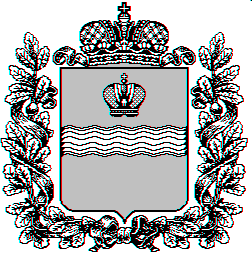 